  Season 2023/24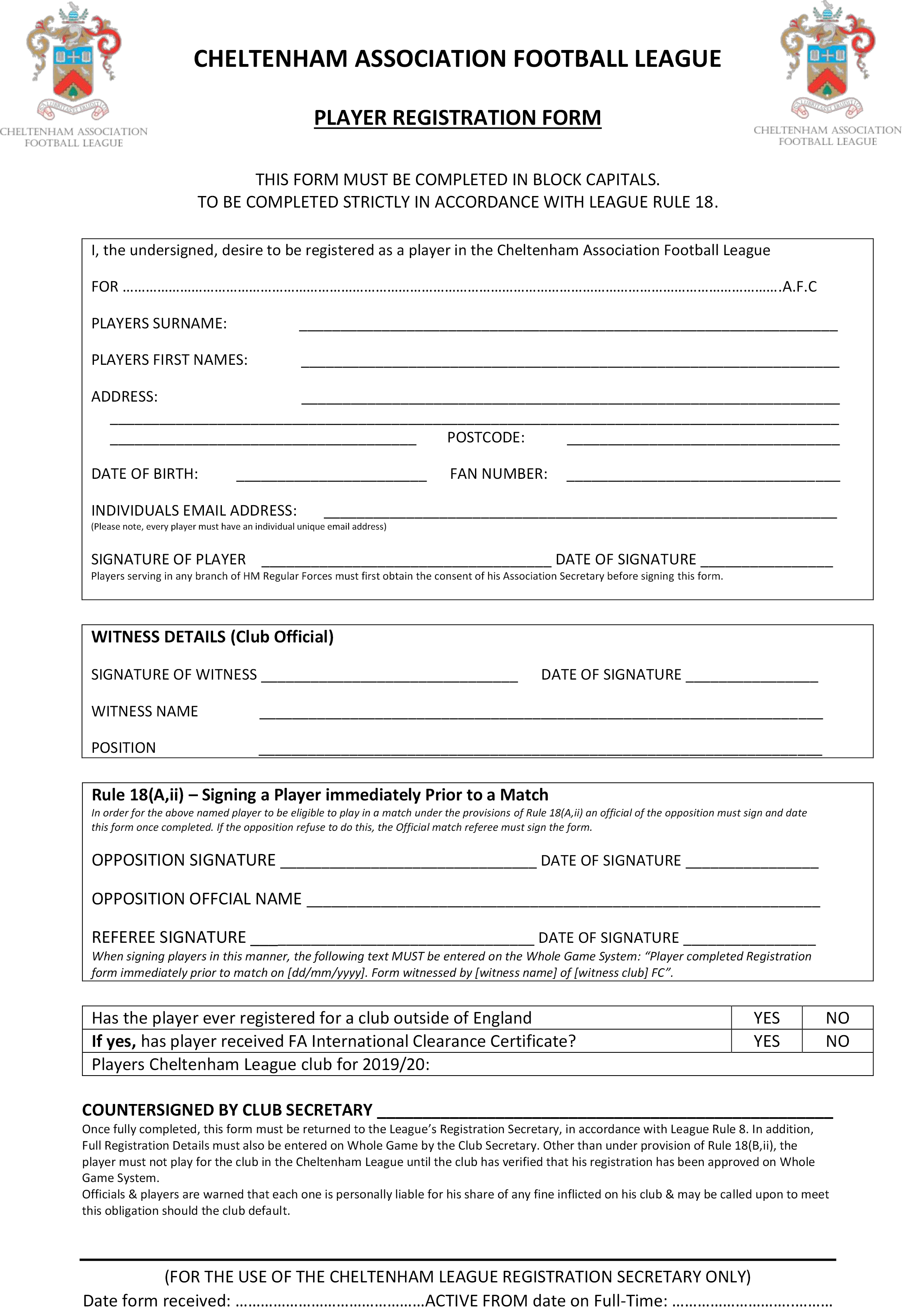 